Meeting AgendaUpdate on Spring 2021 CertificationsSummary data including outstanding required for SpringNew hiresGWC completion and meeting scheduleMoving Online MentorsSurveySpring first time online facultySpring 2021 Online Teaching Certification scheduleAPPQMR PlanningNovember workshopSpring workshopsElearning Toolkit OversightOpen DiscussionFuture Meeting ScheduleFirst Thursday of each month from 2:30-3:30pm through Dec 2020eLearning Coordinators’ Meeting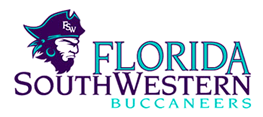 Rozalind JesterMonthly MeetingDate:11/05/2020Location:Online via ZoomTime:2:30 pm – 3:30 pmhttps://fsw.zoom.us/j/778311811